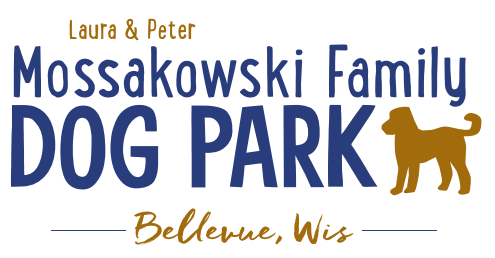 Laura and Peter Mossakowski Family Dog Park, LTD Committee MeetingDate & Location: July 5th, 2017 9:15am; at Laura Mossakowski LLC (2555 Continental Dr.; Green Bay, 54311)Meeting Began: In attendance: Secretary Report: Approval of June 7th minutes: Treasurers Report: Current Balance: $Outstanding Bills: Incoming Donations:Community Fundraising: Packer Family Night Fundraiser Update – first 200 paid tickets will get them, limited to 200	Remaining ticket number: Grant Writing – need volunteers to help (UWGB, NWTC, or other college to help with grant writing as a part of a college course/project/internship) – updates? – still looking to see if there are options for outside helpGreen Bay Bullfrog Baseball Fundraiser night – two options of “packages” that are available for fundraising – (July 28th is the dog park night 7:05pm; $6 of every ticket goes to dog park and other items given out for an $18 ticket; tickets need to be sold by July 24th; Cash, check, and credit card)Electronics Recycling Event with Cyberworks – July 8th 8-12pm – Volunteers needed to helpOld Business:Grand Opening & K9 Karnival Final Thoughts and Wrap Up	Any remaining Thank You’s need to go out?Home Depot Employee Work Day Update – DATE/TIME TBDLooking to do some plantings around right of way and around signs, pathways are priority items for now, lunch to be provided by dog parkVolunteer Coordinator role needs to be filled to help with the continued management of volunteers – ideally someone committed to role to minimize turnover in the positionNext Meeting Dates: Next committee meetings:  Construction & Maintenance Updates:Fence ConcernsFee box signNew Business:Maintenance Schedule & Sign-up (garbage pick-up, refilling bags, pick up of trash/feces around park, note maintenance needs, etc.)	Volunteerspot online sign up system	Checklist to follow?	Garbage bag supplies – who will keep them stocked?  Protocol for needed repairs – automatically done and billed to committee?, discussed at meetings first for approval and discussion/suggestion opportunity?, etc.Kiosk postings	Our story, fundraising efforts, donor lists, etc.Schedule additional work day for added bench pads, etc.?Community Event Appearance (Peggy)Fee questions – mailing stickers to those placing funds in fee box?Meeting Adjourned: